TOREK, 17. 3. GEO 7. BPozdravljeni, učenci!Kot že veste, bo šolsko delo najmanj do 27. marca potekalo na daljavo. Napotke in gradiva vam bom posredovala preko e-pošte oz. bo dostopno v spletni učilnici. Verjamem, da boste naloge vestno opravili.V kolikor boste imeli kakršne koli težave oz. vprašanja, mi lahko pišete na moj spletni naslov andreja.prezelj@oskoroskabela.si.Ključ za vpis v spletno učilnico GEO 7: evropaSrečno in ostanite zdravi!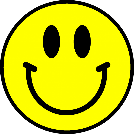 Učiteljica AndrejaNAPOTKI ZA DANAŠNJI DANPREBIVALSTVO ZAHODNE EVROPE1. Oglej si spodnjo spletno stran (povezava je tudi na spletni učilnici: poglavje 4 – Zahodna Evropa, e-gradivo).http://egradiva.gis.si/web/3.-letnik-geografija/evropa-regije;jsessionid=EBB54BC143DB8294CDD029B559CABCF6?p_p_id=GSS_T07_P02_WAR_GSS_T07_P02portlet_INSTANCE_IRc7&p_p_lifecycle=0&p_p_state=maximized&p_p_mode=view&p_p_col_id=column-3&p_p_col_count=62. V učbeniku, str. 74 – 75 preberi besedilo in si oglej fotografije in karte.Zapiši v zvezek spodnje besedilo:Zahodna Evropa spada med najgosteje poseljene predele v Evropi, vendar med državami obstajajo velike razlike glede gostote prebivalstva. Najgosteje poseljeni sta Nizozemska in Belgija. Velik delež prebivalstva živi v mestih.Prebivalstvo je romanskega (Francozi in Valonci – prebivalci JV Belgije, ki govorijo francosko) in germanskega (Angleži, Nizozemci, Flamci – prebivalci SZ Belgije, ki govorijo Nizozrmsko) izvora.Keltski jezik se je ohranil na Škotskem, na Z obali Irske in na polotoku Bretanija v Franciji (karta, str. 75).Prevladujeta protestantska in katoliška veroizpoved (karta, str. 13).3. Reši vaji 29 in 30 v DZ.4. Interaktivne vaje (povezava je tudi na spletni učilnici za GEO):https://interaktivne-vaje.si/geografija/evropa/zahodna_evropa.html